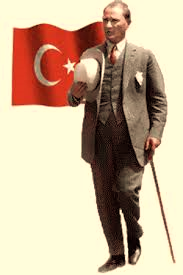 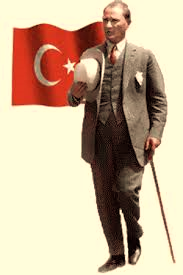 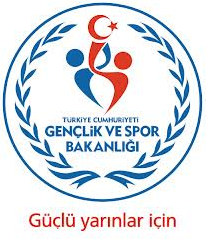 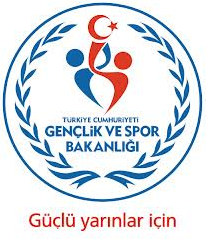 16 Temmuz 2014 Tarihinde Yayınlanan 29 Nolu Haftalık Bültene İlave Müsabakalar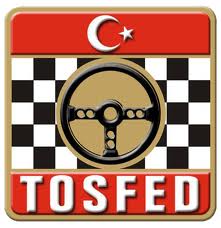 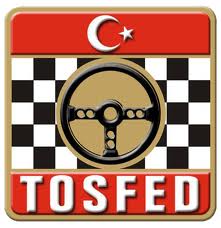 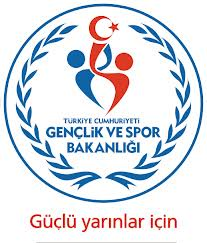 İZMİR GENÇLİK HİZMETLERİ VE SPOR İL MÜDÜRLÜĞÜ2014 